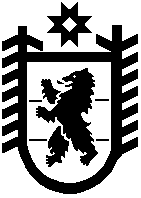 Республика КарелияKarjalan TazavalduСовет Пряжинского национального муниципального районаPriäžän kanzallizen piirin NevvostoXLIII заседание IVсозываXLIII istundo IV kučunduРЕШЕНИЕ«22» декабря 2020 года                                                                              № 86пгт ПряжаО бюджете Пряжинского национального муниципального района на 2021 год и на плановый период 2022 и 2023 годовСтатья 1. Основные характеристики бюджета Пряжинского национального муниципального района1. Утвердить основные характеристики бюджета Пряжинского национального муниципального района на 2021 год:1) прогнозируемый общий объем доходов бюджета Пряжинского национального муниципального района в сумме 411 112,9 тыс. рублей, в том числе объем безвозмездных поступлений в сумме 277 933,9 тыс. рублей, из них объем получаемых из других бюджетов межбюджетных трансфертов в сумме 277 733,9 тыс. рублей;2) общий объем расходов бюджета Пряжинского национального муниципального района в сумме 414 849,3 тыс. рублей;3) дефицит бюджета Пряжинского национального муниципального района в сумме 3 736,4 тыс. рублей.2. Утвердить верхний предел муниципального внутреннего долга Пряжинского национального муниципального района по состоянию на 1 января 2022 года в сумме 100 000 тыс. рублей, в том числе верхний предел долга по муниципальным гарантиям Пряжинского национального муниципального района в сумме 0,0 тыс. рублей.3. Утвердить основные характеристики бюджета Пряжинского национального муниципального района на 2022 год и на 2023 год:1) прогнозируемый общий объем доходов бюджета Пряжинского национального муниципального района на 2022 год в сумме 318 410,3 тыс. рублей, в том числе объем безвозмездных поступлений в сумме 205 461,3 тыс. рублей, из них объем получаемых из других бюджетов межбюджетных трансфертов в сумме 205 261,3 тыс. рублей, и на 2023 год в сумме 320 290,7 тыс. рублей, в том числе объем безвозмездных поступлений в сумме 205 106,7 тыс. рублей, из них объем получаемых из других бюджетов межбюджетных трансфертов в сумме 204 906,7 тыс. рублей;2) общий объем расходов бюджета Пряжинского национального муниципального района на 2022 год в сумме 321 197,3 тыс. рублей, в том числе общий объем условно утверждаемых расходов в сумме 3 864,5 тыс. рублей, и на 2023 год в сумме 320 290,7 тыс. рублей, в том числе общий объем условно утверждаемых расходов в сумме 7 745 тыс. рублей;3) дефицит бюджета Пряжинского национального муниципального района на 2022 год в сумме 2 787 тыс. рублей и на 2023 год в сумме 0,0 тыс. рублей.4. Утвердить верхний предел муниципального внутреннего долга Пряжинского национального муниципального района по состоянию на 1 января 2023 года в сумме 95 000 тыс. рублей, в том числе верхний предел долга по муниципальным гарантиям Пряжинского национального муниципального района в сумме 0,0 тыс. рублей, и по состоянию на 1 января 2024 года в сумме 85 000 тыс. рублей, в том числе верхний предел долга по муниципальным гарантиям Пряжинского национального муниципального района в сумме 0,0 тыс. рублей.Статья 2. Нормативы распределения доходов между бюджетом Пряжинского национального муниципального района и бюджетами поселений.В соответствии с пунктом 2 статьи 1841 Бюджетного кодекса Российской Федерации утвердить нормативы распределения доходов между бюджетом Пряжинского национального муниципального района и бюджетами поселений на 2021 год и на плановый период 2022 и 2023 годов согласно приложению 1 к настоящему Решению.Статья 3. Прогнозируемый объем доходов бюджета Пряжинского национального муниципального районаУтвердить прогнозируемый объем доходов бюджета Пряжинского национального муниципального района на 2021 год и на плановый период 2022 и 2023 годов согласно приложению 2 к настоящему Решению.Статья 4. Главные распорядители средств бюджета Пряжинского национального муниципального районаУтвердить перечень главных распорядителей средств бюджета Пряжинского национального муниципального района согласно приложению 3 к настоящему решению.Статья 5. Главные администраторы доходов бюджета Пряжинского национального муниципального района и главные администраторы источников финансирования дефицита бюджета Пряжинского национального муниципального района1. Утвердить перечень главных администраторов доходов бюджета Пряжинского национального муниципального района, закрепляемые за ними виды (подвиды) доходов бюджета Пряжинского национального муниципального района на 2021 год и на плановый период 2022 и 2023 годов согласно приложению 4 к настоящему Решению.2. Утвердить перечень главных администраторов источников финансирования дефицита бюджета Пряжинского национального муниципального района на 2021 год и на плановый период 2022 и 2023 годов согласно приложению 5 к настоящему Решению.Статья 6. Особенности администрирования доходов бюджета Пряжинского национального муниципального района1. Установить, что доходы бюджета Пряжинского национального муниципального района, поступающие в 2021 году, формируются за счет доходов от уплаты федеральных, региональных и местных налогов и сборов и неналоговых доходов по нормативам, установленным законодательными актами Российской Федерации,  Республики Карелия, настоящим решением.2.	В случае изменения бюджетной классификации Российской Федерации при перечислении доходов на единый счет бюджета Пряжинского национального муниципального района применяются коды доходов измененной бюджетной классификации Российской Федерации.Статья 7. Бюджетные ассигнования бюджета Пряжинского национального муниципального района1. Утвердить ведомственную структуру расходов бюджета Пряжинского национального муниципального района с распределением бюджетных ассигнований по главным распорядителям бюджетных средств, разделам, подразделам и целевым статьям (муниципальным программам Пряжинского национального муниципального района и непрограммным направлениям деятельности), группам и подгруппам видов расходов классификации расходов бюджетов:1) на 2021 год согласно приложению 6 к настоящему Решению;2) на плановый период 2022 и 2023 годов согласно приложению 7 к настоящему Решению.2. Утвердить распределение бюджетных ассигнований по разделам, подразделам, целевым статьям (муниципальным программам Пряжинского национального муниципального района и непрограммным направлениям деятельности), группам и подгруппам видов расходов классификации расходов бюджетов:1) на 2021 год согласно приложению 8 к настоящему Решению;2) на плановый период 2022 и 2023 годов согласно приложению 9 к настоящему Решению.3. Утвердить распределение бюджетных ассигнований по муниципальным программам Пряжинского национального муниципального района и непрограммным направлениям деятельности, группам и подгруппам видов расходов классификации расходов бюджетов:1) на 2021 год согласно приложению 10 к настоящему Решению;2) на плановый период 2022 и 2023 годов согласно приложению 11 к настоящему Решению.4. Утвердить общий объем бюджетных ассигнований, направляемых на исполнение публичных нормативных обязательств Пряжинского национального муниципального района, на 2021 год в сумме 2 400 тыс. рублей, на 2022 год в сумме 2 400 тыс. рублей, и на 2023 год в сумме 2 400 тыс. рублей.6. Утвердить объем межбюджетных трансфертов, предоставляемых из бюджета Пряжинского национального муниципального района бюджетам поселений:1) на 2021 год в сумме 13 981,7 тыс. рублей, в том числе межбюджетных трансфертов бюджетам поселений в форме дотаций в сумме 8 997,0 тыс. рублей, субсидий в сумме 2 793,3 тыс. рублей, субвенций в сумме 1 249 тыс. рублей, иных межбюджетных трансфертов в сумме 942,4 тыс. руб.;2) на 2022 год в сумме 11 027,4 тыс. рублей, в том числе межбюджетных трансфертов бюджетам поселений в форме дотаций в сумме 5 765,0 тыс. рублей, субсидий в сумме 4 000,0 тыс. рублей, субвенций в сумме 1 262,4 тыс. рублей;3) на 2023 год в сумме 7 128,5 тыс. рублей, в том числе межбюджетных трансфертов бюджетам поселений в форме дотаций в сумме 5 815,5,0 тыс. рублей, субвенций в сумме 1 313,0 тыс. рублей.7. Утвердить объем бюджетных ассигнований Дорожного фонда Пряжинского национального муниципального района на 2021 год в сумме      1 813 тыс. рублей, на 2022 год в сумме 1 813 тыс. рублей, в том числе 45,3 тыс. рублей из общего объема условно утверждаемых расходов бюджета Пряжинского национального муниципального района на указанный финансовый год, на 2023 год в сумме 1 813 тыс. рублей, в том числе 90,7 тыс. рублей из общего объема условно утверждаемых расходов бюджета Пряжинского национального муниципального района на указанный финансовый год.Статья 8. Резервные фонд администрации Пряжинского национального муниципального районаСоздать в расходной части бюджета Пряжинского национального муниципального района на 2021 год и на плановый период 2022 и 2023 годов резервный фонд администрации Пряжинского национального муниципального района для ликвидации чрезвычайных ситуаций в объеме, предусмотренном приложениями 8 и 9 к настоящему Решению, по соответствующим целевым статьям (муниципальным программам Пряжинского национального муниципального района и непрограммным направлениям деятельности) подраздела «Резервные фонды» раздела «Общегосударственные вопросы» классификации расходов бюджетов.Статья 9. Предоставление субсидий юридическим лицам (за исключением субсидий муниципальным учреждениям), индивидуальным предпринимателям, физическим лицам - производителям товаров, работ, услуг1. Субсидии юридическим лицам (за исключением субсидий муниципальным учреждениям), индивидуальным предпринимателям, физическим лицам - производителям товаров, работ, услуг предоставляются в случаях, предусмотренных ведомственной структурой расходов бюджета Пряжинского национального муниципального района на 2021 год и на плановый период 2022 и 2023 годов, по соответствующим целевым статьям (муниципальным программам Пряжинского национального муниципального района и непрограммным направлениям деятельности), группам и подгруппам видов расходов классификации расходов бюджетов согласно приложениям 6 и 7 к настоящему Решению.2. Субсидии предоставляются юридическим лицам (за исключением муниципальных учреждений), индивидуальным предпринимателям, физическим лицам - производителям товаров, работ, услуг, осуществляющим на территории Пряжинского национального муниципального района следующие виды деятельности:1) услуги холодного водоснабжения и (или) водоотведения.3. Порядок предоставления субсидий юридическим лицам (за исключением субсидий муниципальным учреждениям), индивидуальным предпринимателям, физическим лицам - производителям товаров, работ, услуг определяется администрацией Пряжинского национального муниципального район.Статья 10. Особенности использования бюджетных ассигнований на обеспечение деятельности органов местного самоуправления Пряжинского национального муниципального района и казенных учреждений Пряжинского национального муниципального районаАдминистрация Пряжинского национального муниципального района не вправе принимать решения, приводящие к увеличению в 2021 году и в плановом периоде 2022 и 2023 годов численности муниципальных служащих, а также работников органов местного самоуправления Пряжинского национального муниципального района, замещающих должности, не являющиеся должностями муниципальной службы Пряжинского национального муниципального района, и работников казенных учреждений Пряжинского национального муниципального района, за исключением случаев изменения функций органов местного самоуправления и казенных учреждений Пряжинского национального муниципального района.Статья 11. Межбюджетные трансферты бюджетам поселений1. Утвердить распределение межбюджетных трансфертов бюджетам поселений:1) на 2021 год согласно 12 к настоящему Решению;2) на плановый период 2022 и 2023 годов согласно приложению 13 к настоящему Решению.2. В 2021-2023 годах бюджетам поселений предоставляются субсидии на следующие цели:частичная компенсация расходов на оплату труда работников бюджетной сферы;реализация мероприятий в рамках федеральной целевой программы «Увековечение памяти погибших при защите Отечества на 2019-2024 годы»;проектирование, ремонт и содержание автомобильных дорог общего пользования местного значения;3. Цели предоставления субсидий на софинансирование реализуемых на территории поселений федеральных (национальных) проектов и программ устанавливаются Правительством Республики Карелия в соответствии с целями, определенными условиями предоставления межбюджетных трансфертов из федерального бюджета и иных безвозмездных поступлений.4. Распределение межбюджетных трансфертов бюджетам поселений, за исключением межбюджетных трансфертов, распределение которых предусмотрено приложениями 12 и 13 к настоящему решению, утверждается администрацией Пряжинского национального муниципального района.5. Утвердить перечень субсидий бюджетам поселений, предоставляемых из бюджета Республики Карелия в целях софинансирования расходных обязательств, возникающих при выполнении полномочий органов местного самоуправления по решению вопросов местного значения:1) на 2021 год согласно приложению 14 к настоящему решению;2) на плановый период 2022 и 2023 годов согласно приложению 15 к настоящему решению.6. Иные межбюджетные трансферты бюджетам поселений предоставляются в размерах, предусмотренных ведомственной структурой расходов бюджета Пряжинского национального муниципального района на 2021 год и на плановый период 2022 и 2023 годов по соответствующим целевым статьям (муниципальным программам Пряжинского национального муниципального района и непрограммным направлениям деятельности), группам и подгруппам видов расходов классификации расходов бюджетов согласно приложениям 6 и 7 к настоящему Решению, в порядке, утвержденном администрацией Пряжинского национального муниципального района.Статья 12. Критерии выравнивания поселений1. Установить критерий выравнивания расчетной бюджетной обеспеченности поселений, применяемый при расчете дотации на выравнивание бюджетной обеспеченности поселений за счет средств бюджета Пряжинского национального муниципального района, на 2021 год в размере 1,6033, на 2022 год в размере 1,1193 и на 2023 год в размере 1,1193.Статья 13. Предоставление бюджетных кредитов бюджетам поселений1. Бюджетные кредиты в 2021 году и в плановом периоде 2022 и 2023 годов предоставляются бюджетам поселений:1) для покрытия временных кассовых разрывов, возникающих при исполнении бюджетов поселений, на срок, не превышающий пределов финансового года;2) для частичного покрытия дефицитов бюджетов поселений на срок до трех лет.2. В случаях, предусмотренных частью 1 настоящей статьи, предоставление обеспечения исполнения обязательств по возврату бюджетного кредита, уплате процентных и иных платежей, предусмотренных договором о предоставлении бюджетного кредита, не требуется.4. Установить размеры платы за пользование бюджетными кредитами:1) для покрытия временных кассовых разрывов, возникающих при исполнении бюджетов поселений, для частичного покрытия дефицитов бюджетов поселений - в размере ставки рефинансирования Центрального банка Российской Федерации, действующей на день получения кредита;6. Предоставление, использование и возврат поселениями бюджетных кредитов, указанных в настоящей статье, осуществляются в порядке, установленном администрацией Пряжинского национального муниципального района.Статья 14. Реструктуризация денежных обязательств (задолженности по денежным обязательствам) перед Пряжинским национальным муниципальным районом1. Установить возможность урегулирования денежных обязательств (задолженности по денежным обязательствам) перед Пряжинским национальным муниципальным районом в отношении бюджетных кредитов, предоставленных бюджетам поселений из бюджета Пряжинского национального муниципального района, путем реструктуризации денежных обязательств (задолженности по денежным обязательствам).2. Реструктуризация денежных обязательств (задолженности по денежным обязательствам) в отношении бюджетных кредитов, предоставленных бюджетам поселений из бюджета Пряжинского национального муниципального района, осуществляется на срок не более 24 месяцев.3. Соглашение о реструктуризации обязательств (задолженности) по бюджетным кредитам поселений заключается на сумму обязательств (задолженности) по указанным бюджетным кредитам на день заключения соглашения и действует при условии полного и своевременного перечисления соответствующим поселением платежей, предусмотренных заключенным с ним соглашением.4. Установить плату за реструктуризированные денежные обязательства (задолженности по денежным обязательствам) по бюджетным кредитам, предоставленным бюджетам поселений из бюджета Пряжинского национального муниципального района, в размере 0,1 процента годовых.Статья 15. Муниципальные внутренние заимствования Пряжинского национального муниципального района и муниципальный внутренний долг Пряжинского национального муниципального района1. Утвердить Программу муниципальных внутренних заимствований Пряжинского национального муниципального района на 2021 год и на плановый период 2022 и 2023 годов согласно приложению 16 к настоящему Решению.2. Утвердить объем расходов на обслуживание муниципального долга Пряжинского национального муниципального района на 2021 год в сумме 5 100,0 тыс. рублей, на 2022 год в сумме 4 900,0 тыс. рублей и на 2023 год в сумме 4 900,0 тыс. рублей.Статья 16. Источники финансирования дефицита бюджета Пряжинского национального муниципального районаУтвердить источники финансирования дефицита бюджета Пряжинского национального муниципального района:1) на 2021 год согласно приложению 17 к настоящему Решению;2) на плановый период 2022 и 2023 годов согласно приложению 18 к настоящему Решению.Статья 17. Особенности исполнения бюджета Пряжинского национального муниципального района в 2021 году1. При внесении изменений в сводную бюджетную роспись бюджета Пряжинского национального муниципального района в соответствии с абзацем пятым пункта 3 статьи 217 Бюджетного кодекса Российской Федерации осуществляется перераспределение зарезервированных в составе утвержденных статьей 6 настоящего Решения:1) бюджетных ассигнований в объеме, предусмотренном приложениями 8 и 9 к настоящему Решению по целевым статьям «Резервный фонд администрации Пряжинского национального муниципального района для предупреждения и ликвидации чрезвычайных ситуаций» подраздела «Резервные фонды» раздела «Общегосударственные вопросы» классификации расходов бюджетов на финансовое обеспечение непредвиденных расходов на мероприятия по предупреждению и ликвидации чрезвычайных ситуаций природного и техногенного характера на территории Пряжинского национального муниципального района, в том числе в форме субсидий юридическим лицам (кроме некоммерческих организаций), индивидуальным предпринимателям, физическим лицам - производителям товаров, работ, услуг, с введением новых целевых статей классификации расходов бюджетов, в порядке, установленном администрацией Пряжинского национального муниципального района;2. Установить в соответствии с частью 4 статьи 22 Положения о бюджетном процессе в Пряжинском национальном муниципальном районе следующие дополнительные основания для внесения изменений в сводную бюджетную роспись бюджета Пряжинского национального муниципального района без внесения изменений в настоящее решение в соответствии с решениями руководителя Финансового органа Пряжинского национального муниципального района:1) перераспределение бюджетных ассигнований в случаях образования на 1 января текущего финансового года санкционированной задолженности по бюджетным обязательствам отчетного финансового года, образования в ходе исполнения бюджета Пряжинского национального муниципального района экономии, за исключением средств, связанных с расходами на выполнение публичных нормативных обязательств;2)   перераспределение бюджетных ассигнований, предусмотренных на адресную социальную помощь малоимущим гражданам и отдельным категориям граждан, находящимся в трудной жизненной ситуации, и малоимущим семьям, имеющим детей, между целевыми статьями подраздела «Социальное обеспечение населения» раздела «Социальная политика» классификации расходов бюджетов;3) перераспределение бюджетных ассигнований между главными распорядителями средств бюджета Пряжинского национального муниципального района, разделами, подразделами, целевыми статьями, группами и (или) подгруппами видов расходов классификации расходов бюджетов в целях финансового обеспечения расходного обязательства (планируемого расходного обязательства) Пряжинского национального муниципального района, софинансирование которого осуществляется из федерального бюджета, бюджета Республики Карелия в рамках федеральных (национальных) проектов и программ, государственных программ Республики Карелия в соответствии с правовым актом администрации Пряжинского национального муниципального района.4) перераспределение бюджетных ассигнований, предусмотренных по целевым статьям «Дотация на выравнивание бюджетной обеспеченности» и «Осуществление государственных полномочий Республики Карелия по расчету и предоставлению дотаций на выравнивание бюджетной обеспеченности бюджетам поселений» классификации расходов бюджета Пряжинского национального муниципального района, в случае принятия решения о сокращении указанных межбюджетных трансфертов в связи с невыполнением органами местного самоуправления поселений обязательств (условий), установленных при предоставлении этих трансфертов, в объеме произведенного сокращения на увеличение бюджетных ассигнований по целевой статье «Иные межбюджетные трансферты» классификации расходов бюджета Пряжинского национального муниципального района, в порядке, установленном администрацией Пряжинского национального муниципального района.Глава Пряжинскогонационального муниципального района				      А.И. Ореханов